Académie de Bordeaux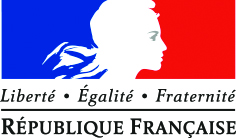 Référentiel certificatif voie professionnelle CAP EPSRéférentiel certificatif voie professionnelle CAP EPSRéférentiel certificatif voie professionnelle CAP EPSCA5Etablissement :Etablissement :Etablissement :Etablissement :Etablissement :Eléments de contexte et choix réalisés par l’équipe pédagogique : Eléments de contexte et choix réalisés par l’équipe pédagogique : Eléments de contexte et choix réalisés par l’équipe pédagogique : Eléments de contexte et choix réalisés par l’équipe pédagogique : Eléments de contexte et choix réalisés par l’équipe pédagogique : CA5 : réaliser et orienter son activité physique pour développer ses ressources et s’entretenirCA5 : réaliser et orienter son activité physique pour développer ses ressources et s’entretenirAFP1 et 2 : Construire et stabiliser une motricité spécifique pour être efficace dans le suivi d’un thème d’entraînement en cohérence avec un mobile personnel de développement.Mettre en lien des ressentis avec une charge de travail pour réguler cette charge de manière autonome..AFLP3 et 4 :Mobiliser différentes méthodes d’entraînement, analyser ses ressentis pour fonder ses choix.Coopérer et assurer les rôles sociaux pour aider au progrès individuel dans des conditions de sécurité.AFLP5 et 6 : S’engager avec une intensité ciblée et persévérer dans l’effort pour envisager des progrès.Intégrer des conseils d’entraînement, de diététique, d’hygiène de vie pour se construire un mode de vie sain et une pratique raisonnée.APSA retenue :APSA retenue : Temps d’apprentissage : Temps d’apprentissage : Temps d’apprentissage :Compétence de fin de séquence caractérisant les 4 AFLP retenus dans l’APSCompétence de fin de séquence caractérisant les 4 AFLP retenus dans l’APS